§ 23.  Сторіччя ідей, або хто заклав підвалини української  історичної науки1.Назвіть прізвища українських істориків та 2-3-ма реченнями охарактеризуйте їхню діяльність.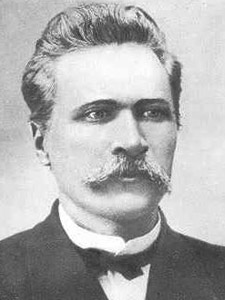 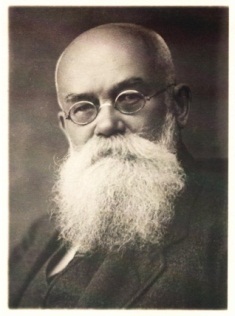 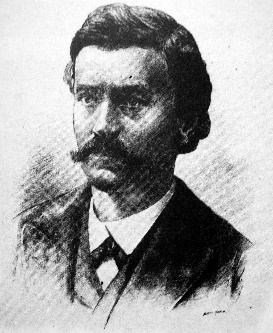 2. Виберіть правильну відповідь.М. Грушевський написав близько 2000 праць з історії України, серед яких іА) 10-томна «Історія України-Руси»Б)»Історія Малоросії»В) «Історія Русів»3. Виберіть твердження, що стосуються М. Грушевського:А) народився в учительській сім’їБ) як науковець проявив себе в історії, літературі, писав оповідання, п’єси, віршіВ) був ініціатором створення громадГ) учень В. АнтоновичаД) викладав протягом 30 років у Київському університеті4. Виберіть твердження, що стосуються В.АнтоновичаА) підготував до друку 9 томів документів з історії УкраїниБ) брав активну участь у суспільно-політичному життіВ) народився в учительській сімїГ) викладав протягом 30 років в Київському університетіД) був засновником Київської громади5. Київська громада – це … .6. Прочитайте уривок з вірша Т.Шевченка, надрукованого «Кобзарі» 1840р. Коротко сформулюйте його основну думку. Як ви думаєте, що спонукало поета написати такі слова? Якими почуттями вони перейняті?Зажурилась Україна –Така її доля!Зажурилась, заплакала,Як мала дитина.Ніхто її не рятує…Козачество гине,Гине слава, батьківщина,Немає де дітись.                                                 («Тарасова ніч»)